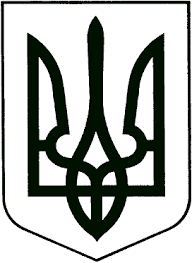 ВИКОНАВЧИЙ КОМІТЕТЗВЯГЕЛЬСЬКОЇ МІСЬКОЇ РАДИРІШЕННЯ08.03.2023   			                                          № 684Про затвердження середньої вартості ритуальних послуг      Керуючись статтями 34, 40 Закону України ,,Про місцеве самоврядування в Україні“, Порядком проведення безплатного поховання померлих (загиблих) осіб, які мають особливі заслуги та особливі трудові заслуги перед Батьківщиною, учасників бойових дій, постраждалих учасників Революції Гідності і осіб з інвалідністю внаслідок війни, затвердженим постановою Кабінету Міністрів України від 28.10.2004 №1445, враховуючи розпорядження голови обласної державної адміністрації від 31.03.2020 №232 ,,Про затвердження Порядку відшкодування витрат на поховання учасників бойових дій, постраждалих учасників Революції Гідності та осіб з інвалідністю внаслідок війни“, лист департаменту соціального захисту населення Житомирської обласної державної адміністрації від 10.01.2023 №04/41, виконавчий комітет міської ради ВИРІШИВ:      1. Затвердити середню вартість ритуальних послуг, яка підлягає відшкодуванню в разі смерті учасника бойових дій, постраждалого учасника Революції Гідності або особи з інвалідністю внаслідок війни, в розмірі 3 092 гривні 80 копійок згідно розрахунку з врахуванням максимальної вартості по Житомирській області (додається).     2. Відділу інформації міської ради (Виговська А.В.) висвітлити відомості про розмір середньої вартості ритуальних послуг, затвердженої цим рішенням, в місцевих засобах масової інформації.      3. Рішення виконавчого комітету міської ради від 23.02.2022  №401 ,,Про затвердження середньої вартості ритуальних послуг“ визнати таким, що втратило чинність.       4.  Контроль за виконанням цього рішення покласти на заступника міського голови Гудзь І.Л.Міський голова                               	                               Микола БОРОВЕЦЬ                                                                 Додаток                                                                 до рішення виконавчого комітету                                                                 міської ради						    від 08.03.2023  № 684Розрахуноксередньої вартості ритуальних послуг, яка підлягає відшкодуванню в разі смерті учасника бойових дій, постраждалого учасника Революції Гідності або особи з інвалідністю внаслідок війни      Середня ціна з врахуванням максимальної вартості по Житомирській області складає 3 092 гривні 80 копійок за поховання одного померлого учасника бойових дій, постраждалого учасника Революції Гідності або особи з інвалідністю внаслідок війни.Керуючий справами виконавчого комітету міської ради                                                                 Олександр ДОЛЯ№ФОПВащенко О.М.ФОП Завгородня Л.К.КП “Звягельсервіс”Середня ціна1.Оформлення договору-замовлення на поховання-- 16 грн 16 грн 2.Послуги автокатафалка1 000 грн500 грн- 500 грн3.Послуги перевозки автобусом1 000 грн- - 1 000 грн4.Труна 1 900 – 2 500 грн1 700 – 4 000 грн- 1 700 грн5.Вінок350 грн300 грн- 300 грн6.Стрічка 10 грн20 грн- 10 грн7.Копка і засипка могили--літній період--1 257 грн 1 257 грнзимовий період--2 072 грн 2 072 грн8.Доставка тіла до морга, з морга  500 грн150 грн.- 150 грн9.Доставка предметів похоронної належності-150 грн.- 150 грн10.Підсумкова вартість (по місту)--- 5 898 грн